Internet-Rallye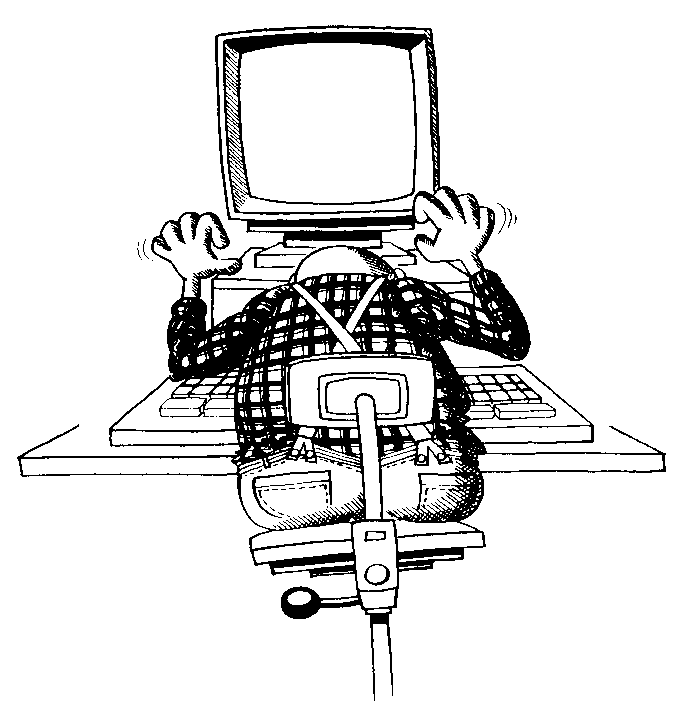 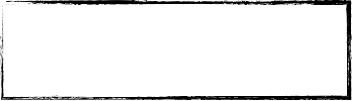 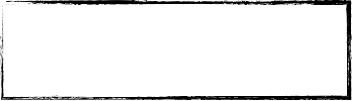 Internet-Rallye Lösung